Walk 1: Overall walking distance: 1.987 Miles Direction/ Route:001: Head right out of Silkmore Children Centre onto Exeter street down to the bottom002: Follow the path around the field continuing onto the back of Meadow Road003: Turn left onto Virginia Avenue 004: Continue down Virginia Avenue005: Turn right onto Batholdi Way006: Turn right onto Daurada Drive007: Turn right and then left onto Landstone Road008: At the roundabout take the 3rd exit onto Belfort Way009: Exit Belfort Way onto Silkmore Lane 010: Walk down Silkmore Lane towards the co-op011: Turn right onto Exeter Street and continue towards Silkmore Children CentreMap of walk can be found overleaf.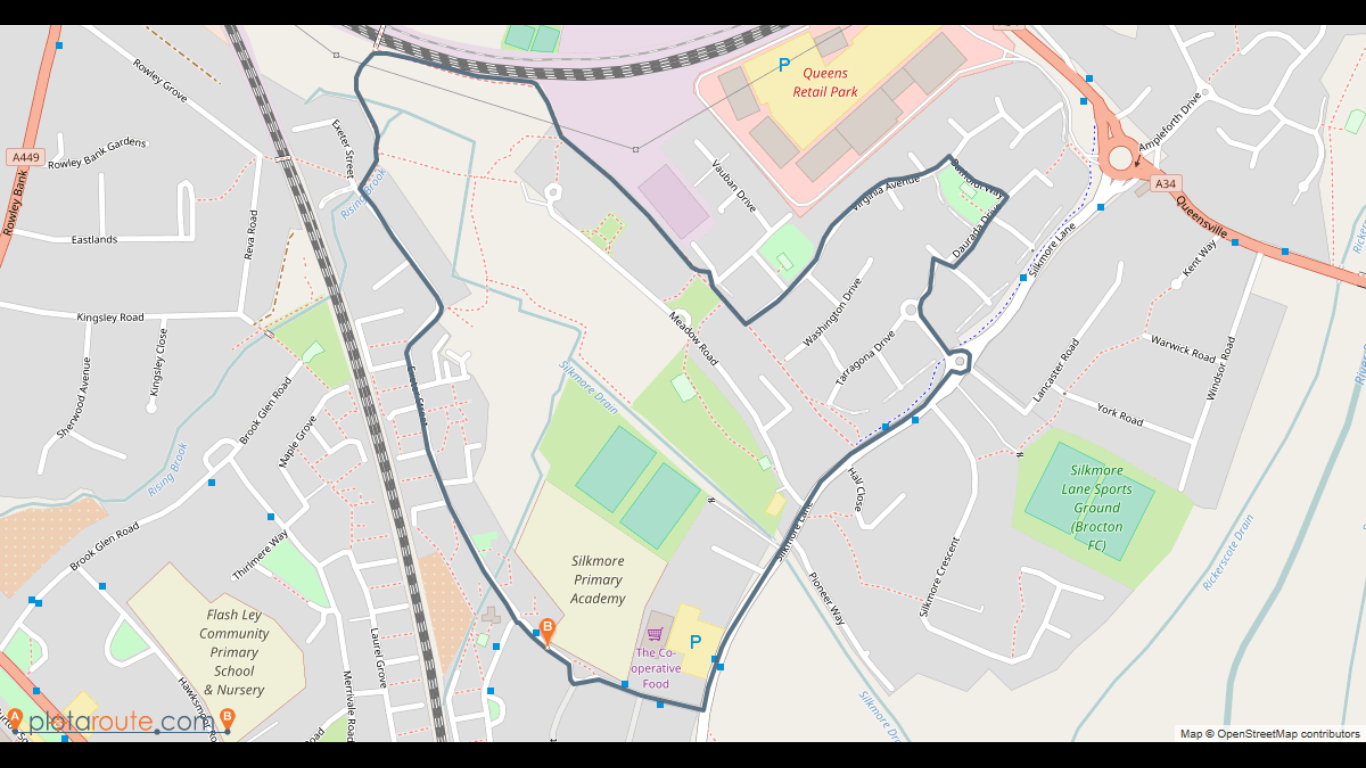 